Form 1Oaths Act 1867 (sections 13C, 13E, 14)Version 2: approved for use from 30 April 2022Statutory Declaration(Queensland)Electronic Version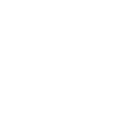 Form 1QUEENSLANDOaths Act 1867STATUTORY DECLARATIONI, ____________________________, of ________________________________________, do solemnly and sincerely declare that:The information included in my Application for a Gas Work Licence and the documents I have provided are true and correct in every particular: andI have provided (delete which is not applicable):original documents evidencing details of my current registration in this occupation in all Australian jurisdictions and New Zealand;complete and accurate copies of original documents evidencing details of my registration in this occupation in all Australian jurisdictions and New Zealand;I am not the subject of any disciplinary proceedings in any State or Territory (including preliminary investigations or action that might lead to disciplinary proceedings) in relation to this occupation; andMy registration in this occupation has not been cancelled or suspended in any State or Territory, as a result of disciplinary action; andI have not personally been prohibited from carrying on the occupation (for which registration is sought) in any State or Territory; andI am not subject to any special conditions in carrying out that occupation, as a result of criminal, civil or disciplinary proceedings in any State or Territory; andI give consent to the making of enquiries of, and the exchange of information with, the Authorities of any State or Territory regarding any of my activities which may be relevant to the occupation or to this application in general; andI am aware that, while 'deemed registered', I must work within the limitations of my interstate licence and will comply with the provisions of the Queensland Petroleum and Gas (Production and Safety) Act 2004 and Regulation while doing so;and I make this solemn declaration conscientiously believing the same to be true and by virtue of the provisions of the Oaths Act 1867.I declare that the contents of this statutory declaration are true and correct. Where the contents of this declaration are based on information and belief, the contents are true to the best of my knowledge and I have stated the source of that information and grounds for the belief.I understand that it is a criminal offence to provide a false matter in a declaration, for example, the offence of perjury under section 123 of the Criminal Code.I state that:This declaration was made in the form of an electronic document.*This declaration was electronically signed.*This declaration was made, signed and witnessed under part 6A of the Oaths Act 1867.*(*delete or cross out whichever statements are not applicable)** IMPORTANT NOTE **PLEASE COMPLETE THE NEXT PAGE TITLED “HOW THIS DOCUMENT WAS MADE”.PLEASE ATTACH THIS PAGE TO YOUR STATUTORY DECLARATION.The footnotes are to assist in the completion of the form and can be deleted once complete.HOW THIS DOCUMENT WAS MADE Please attach this page to your statutory declarationNOTE: FAILURE TO COMPLETE THIS TABLE DOES NOT INVALIDATE THE DOCUMENTThis is a guide only and is intended to provide general information. Please delete once complete.WHO CAN WITNESS A STATUTORY DECLARATIONIN QUEENSLAND A statutory declaration under the Oaths Act 1867 in Queensland must be signed in the presence of an eligible witness. Who can witness a statutory declaration depends on how the document is signed (whether on paper or electronically), and whether the witness is present in person or by audio visual link.Signing in the physical presence of witnessIf the statutory declaration is to be signed on paper and in person, the witness can be:a justice of the peace (JP)a commissioner for declarations (Cdec)Signing electronically or witnessing over audio visual linkIf the statutory declaration is to be:signed electronically (whether witnessed in person or by audio visual link); orwitnessed over audio visual link (whether signed on paper or electronically),the witness must be a special witness or another person prescribed by regulation.A special witness is:an Australian legal practitionera government legal officer who is an Australian lawyer and who witnesses documents in the course of the government work engaged in by the officeran approved JPan approved Cdecif the document was prepared by a law practice – a JP or Cdec who is employed by the law practice and who witnesses documents in the course of that employmenta notary publicif the document was prepared by the Public Trustee of Queensland - a JP or Cdec who is an employee of the Public Trustee. This is a guide only and is intended to provide general information. Please delete once complete.WHO CAN SIGN A STATUTORY DECLARATION AS A SUBSTITUTE SIGNATORYA substitute signatory is a person directed by the signatory to sign the statutory declaration on their behalf. The person who witnesses the statutory declaration must also observe the signatory giving the direction to the substitute signatory – this may occur in person or by audio visual link.Who can’t be a substitute signatoryIf your declaration is to be witnessed over audio visual link or you are directing another person by audio visual link to sign the document for you, the following persons are excluded from signing as a substitute signatory: If the statutory declaration is to be used in a court or tribunal proceeding – a person who is another party to the proceeding, or a relation of a person who is another party to the proceeding.The person who witnesses the statutory declarationA person excluded under any other law from signing the document as a substitute signatory. Who can be a substitute signatoryAny adult with capacity can be a substitute signatory, except for those persons excluded above.If the signatory directs the substitute signatory over audio visual link to sign the document (i.e. they are not physically in each other’s presence when the direction is given), then the substitute signatory must be:any Australian legal practitionera government legal officer who is an Australian lawyer and who witnesses documents in the course of the government work engaged in by the officeran employee of the Public Trustee of Queensland.Note that whenever audio visual links are used to make, sign or witness a document (regardless of whether the witness or substitute signatory is present by audio visual link), the document must be witnessed by a special witness (refer above).DECLARED by …………………………………….[insert full name of declarant] at …………………………………[insert place where declarant is located] Signed for and at the direction of the declarant by*………………………………………………[insert full name of substitute signatory]**delete or cross out if not applicable…………………………………… [signature of declarant /        substitute signatory*]……………………………………[date]In the presence of: …………………………………….[insert full name of witness] …………………………………….[insert type of witness]…………………………………….[insert name of law practice / witness’splace of employment]* *delete or cross out if not applicableIn the presence of: …………………………………….[insert full name of witness] …………………………………….[insert type of witness]…………………………………….[insert name of law practice / witness’splace of employment]* *delete or cross out if not applicable……………………………………   [signature of witness]……………………………………  [date]For special witnesses to complete – Tick as applicableFor special witnesses to complete – Tick as applicableFor special witnesses to complete – Tick as applicableI am a special witness under the Oaths Act 1867.(see section 12 of the Oaths Act 1867)I am a special witness under the Oaths Act 1867.(see section 12 of the Oaths Act 1867)This document was made in the form of an electronic document.This document was made in the form of an electronic document.I electronically signed this document. I electronically signed this document. This statutory declaration was made, signed and witnessed under part 6A of the Oaths Act 1867 – I understand the requirements for witnessing a document by audio visual link and have complied with those requirements.This statutory declaration was made, signed and witnessed under part 6A of the Oaths Act 1867 – I understand the requirements for witnessing a document by audio visual link and have complied with those requirements.The signatory (declarant) or substitute signatory must complete this sectionSIGNATORY / SUBSTITUTE SIGNATORY to completeSIGNATORY / SUBSTITUTE SIGNATORY to completeThe signatory (declarant) or substitute signatory must complete this sectionWho signed this declaration?Who signed this declaration?The signatory (declarant) or substitute signatory must complete this sectionthe signatory (declarant)The signatory (declarant) or substitute signatory must complete this sectiona substitute signatoryThe signatory (declarant) or substitute signatory must complete this sectionHow did the signatory/substitute signatory sign?How did the signatory/substitute signatory sign?The signatory (declarant) or substitute signatory must complete this sectionon paperThe signatory (declarant) or substitute signatory must complete this sectionelectronicallyThe signatory (declarant) or substitute signatory must complete this sectionHow was this declaration witnessed?How was this declaration witnessed?The signatory (declarant) or substitute signatory must complete this sectionin personThe signatory (declarant) or substitute signatory must complete this sectionover audio visual linkThe witness must complete this sectionWITNESS to completeWITNESS to completeThe witness must complete this sectionHow did you (the witness) sign this document?How did you (the witness) sign this document?The witness must complete this sectionon paperThe witness must complete this sectionelectronicallyThe witness must complete this sectionWhat document did you (the witness) sign? What document did you (the witness) sign? The witness must complete this sectionThe same physical (paper) document that was signed in the presence of the signatory/substitute signatoryThe witness must complete this sectionA copy of the document that was signed by the signatory/substitute signatory (e.g a scanned copy of a paper signed document, a photocopy or printout)The witness must complete this sectionA counterpart of the document (a copy of the document without the signature of the signatory/substitute signatory)The witness must complete this sectionWhat form of document did you (the witness) sign?What form of document did you (the witness) sign?The witness must complete this sectionpaper The witness must complete this sectionelectronic (tick this if you electronically signed the document or if you physically signed a copy of the document signed by the signatory/substitute signatory and then sent a scanned copy of that document to the signatory or other person)The witness must complete this sectionHow was the substitute signatory directed to sign (if applicable)?How was the substitute signatory directed to sign (if applicable)?in person by the signatoryover audio visual link by the signatory